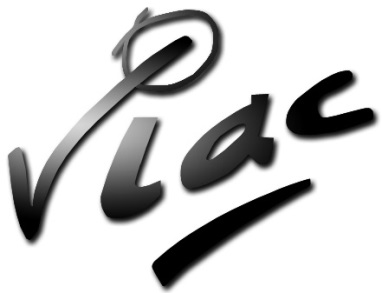 CURSUS NIJVERHEIDSHELPER – open aanbodInhoudDe basisopleiding omvat zowel een theoretisch als praktisch onderdeel, bestaande uit :•	de organisatie van de dringende geneeskundige hulpverlening met correct alarmeren•	het benaderen van een slachtoffer/noodsituatie, beoordelen van zijn/de toestand•	evacuatie van het slachtoffer•	het bewustzijn, de ademhaling en de bloedsomloop leren controleren en evalueren•	het leren reanimeren conform de richtlijnen van de Europese en Belgische Reanimatie Raad, 
zowel bij volwassenen, kinderen en baby’s•	toepassen van het reanimatieprotocol met integratie van het AED-toestel, •	de handelingen bij kleine ongevallen: kneuzingen, schaafwonden en aanverwanten•	het optreden bij zware ongevallen met breuken, snijwonden, oogletsels en spierscheuren•	de handelingen bij acute noodsituaties zoals verstikking en zware bloedingen•	de handelingen bij elektrocutie, hersenschudding, vergiftiging, letsels door warmte en koude, suikerziekte, epilepsie en allergische reactiesAttestU ontvangt voor deze opleiding een geldig attest dat aantoont dat u een opleiding gevolgd heeft.Begeleiding P. De Bock  Vormingslocatie Educatief Centrum, Fabrieksstraat 3, 1770 LIEDEKERKE
Het Educatief Centrum ligt centraal, vlakbij het gemeentehuis (Opperstraat), op een tweetal km van het station. 
Openbaar vervoer: Station Liedekerke (Brussel-Aalst-Gent-Oostende) en/of Bushalte Dorpsplein, De Lijn 355.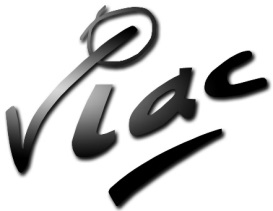 Om de werking van dit aanbod te garanderen, hebben wij de volgende richtlijnen opgesteld.Inschrijving: U schrijft zich in door gebruik te maken van het inschrijfformulier (zie Viac-website).Na ontvangst van uw inschrijving zenden wij u de betalingsgegevens per e-mail, met het verzoek  binnen 8 dagen het cursusgeld te storten op onze rekening, met vermelding van de naam van de deelnemer en de datum van de vorming. Wij zenden u, na ontvangst van uw betaling, een bevestiging van inschrijving naar het door u opgegeven e-mailadres.Mocht een vorming zijn volgeboekt, dan nemen wij contact met u op. 
U kunt zich dan op een wachtlijst laten plaatsen.
Wij contacteren u, indien er toch nog een plaats in de vorming beschikbaar komt.Vanaf 8 deelnemers kan de opleiding plaatsvinden.Annulatie:Mocht u, onverhoopt, toch de vorming willen annuleren, dan gelden de volgende richtlijnenBij annulatie tot 14 dagen voor de vorming, wordt door ons het volledige bedrag teruggestort.Bij annulatie tot 7 dagen voor de vorming wordt uw inschrijfgeld teruggestort met inhouding van 
€ 75, zijnde door ons gemaakte administratie-/organisatiekosten.Bij annulatie binnen de week voor de vorming wordt het inschrijfgeld niet teruggestort. Evenwel, bij annulatie wegens ziekte, kunnen wij het inschrijfgeld alsnog terugstorten na ontvangst van een doktersattest.Wilt u de vorming op een ander moment volgen, dan dient u zich hiervoor  opnieuw in te schrijven.De vorming en het attest:Het attest dat na de vorming per post wordt opgestuurd, betreft inhoudelijk en praktisch een vorming van 21 uren.Wij verwachten dan ook, zowel van de lesgever als van de deelnemende cursisten, dat zij de begin- en eindtijd, evenals de duur van de pauze respecteren.Wij wensen eenieder een leerzame vorming toe.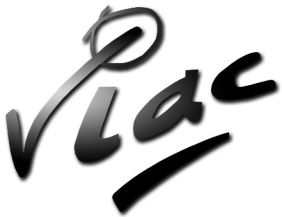 Inschrijvingen &  inlichtingen: bij VIAC vzw,  Saskia Janssens,  tel. 02/360.23.75,  info@viac.be. Website: www.viac.beInschrijvingsformulier sturen/mailen/faxen naar:  VIAC vzw – Kroonstraat 1 – 1750 Lennik, faxnummer: 02/365.07.55   of   E-mail: info@viac.beKostprijs:Regionaal open aanbod:  235 euro  per vormingsmodule per deelnemer  
INSCHRIJVING  NIJVERHEIDSHELPERINSCHRIJVINGSFORMULIERUw gegevens :Naam en voornaam Deelnemer: 	Functie: 	Adres: straat + nummer: 	Postcode + gemeente: 	Telefoonnummer: 	E-mail: 	Naam dienst of instelling: 	
Telefoon dienst: 	E-mail dienst: 	

Facturatie - adres: 	Facturatie – e-mailadres: 	schrijft zich in voor de vormingsmodule : en betaalt 235 euro op rekening 001-2382716-84 van VIAC vzw, na ontvangst van onze betalingsgegevens.Uw inschrijving is definitief bij ontvangst van de betaling. Terugbetaling is mogelijk mits doktersattest - zie de VIAC- Inschrijvingsvoorwaarden*
Datum en handtekening:  …………………………………………………………